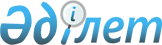 О внесении изменений в единую Товарную номенклатуру внешнеэкономической деятельности Евразийского экономического союза и Единый таможенный тариф Евразийского экономического союза в отношении отдельных видов товаров, предназначенных для беспилотных летательных аппаратов
					
			Утративший силу
			
			
		
					Решение Коллегии Евразийской экономической комиссии от 9 июня 2015 года № 64. Утратило силу решением Коллегии Евразийской экономической комиссии от 17 августа 2021 года № 100.
      Сноска. Решение утратило силу Решением Коллегии Евразийской экономической комиссии от 17.08.2021 № 100 (порядок введения в действие см. п.2).
      В соответствии со статьями 42 и 45 Договора о Евразийском экономическом союзе от 29 мая 2014 года Коллегия Евразийской экономической комиссии решила:
      1. Внести в единую Товарную номенклатуру внешнеэкономической деятельности Евразийского экономического союза и Единый таможенный тариф Евразийского экономического союза (приложение к Решению Совета Евразийской экономической комиссии от 16 июля 2012 г. № 54) следующие изменения:
      а) исключить из единой Товарной номенклатуры внешнеэкономической деятельности Евразийского экономического союза подсубпозиции согласно приложению № 1;
      б) включить в единую Товарную номенклатуру внешнеэкономической деятельности Евразийского экономического союза подсубпозиции согласно приложению № 2;
      в) установить ставки ввозных таможенных пошлин Единого таможенного тарифа Евразийского экономического союза согласно приложению № 3;
      г) примечания к Единому таможенному тарифу Евразийского экономического союза дополнить примечанием 50С следующего содержания:
      "50С) Ставка ввозной таможенной пошлины в размере 0 (ноль) % от таможенной стоимости применяется с даты вступления в силу Решения Коллегии Евразийской экономической комиссии от 9 июня 2015 г. № 64 по 31.12.2016 включительно.";
      д) с 1 сентября 2015 г.:
      установить ставки ввозных таможенных пошлин Единого таможенного тарифа Евразийского экономического союза согласно приложению № 4;
      примечания к Единому таможенному тарифу Евразийского экономического союза дополнить примечанием 35С следующего содержания:
      "35С) Ставка ввозной таможенной пошлины в размере 0 (ноль) % от таможенной стоимости применяется с 01.09.2015 по 31.12.2016 включительно.".
      2. Настоящее Решение вступает в силу по истечении 10 календарных дней с даты его официального опубликования. ПОДСУБПОЗИЦИИ,
исключаемые из единой Товарной номенклатуры
внешнеэкономической деятельности Евразийского
экономического союза ПОДСУБПОЗИЦИИ,
включаемые в единую Товарную номенклатуру
внешнеэкономической деятельности Евразийского
экономического союза СТАВКИ
ввозных таможенных пошлин Единого таможенного тарифа
Евразийского экономического союза СТАВКИ
ввозных таможенных пошлин Единого таможенного тарифа
Евразийского экономического союза
					© 2012. РГП на ПХВ «Институт законодательства и правовой информации Республики Казахстан» Министерства юстиции Республики Казахстан
				
Председатель КоллегииЕвразийской экономической комиссии В. ХристенкоПРИЛОЖЕНИЕ № 1
к Решению Коллегии
Евразийской экономической комиссии
от 9 июня 2015 г. № 64
Код
ТН ВЭД
Наименование позиции
Доп.
ед. изм.
8526 92 000 9
– – – прочая
шт
9306 90 100 0
– – для военных целей
–ПРИЛОЖЕНИЕ № 2
к Решению Коллегии
Евразийской экономической комиссии
от 9 июня 2015 г. № 64
Код
ТН ВЭД
Наименование позиции
Доп.
ед. изм.
8526 92 000 2
– – – для управления разведывательно-ударными беспилотными летательными аппаратами14)
шт
8526 92 000 8
– – – прочая
шт
9306 90 100
– – для военных целей:
9306 90 100 1
– – – для установки на разведывательно-ударные беспилотные летательные аппараты14)
–
9306 90 100 9
– – – прочие
–ПРИЛОЖЕНИЕ № 3
к Решению Коллегии
Евразийской экономической комиссии
от 9 июня 2015 г. № 64
Код
ТН ВЭД
Наименование позиции
Ставка ввозной таможенной пошлины
(в процентах от таможенной стоимости либо
в евро, либо в долларах США)
8526 92 000 2
– – – для управления разведывательно-ударными беспилотными летательными аппаратами14)
6,750С)
8526 92 000 8
– – – прочая
6,7
9306 90 100 1
– – – для установки на разведывательно-ударные беспилотные летательные аппараты14)
1850С)
9306 90 100 9
– – – прочие
18ПРИЛОЖЕНИЕ № 4
к Решению Коллегии
Евразийской экономической комиссии
от 9 июня 2015 г. № 64
Код
ТН ВЭД
Наименование позиции
Ставка ввозной таможенной пошлины
(в процентах от таможенной стоимости либо
в евро, либо в долларах США)
8526 92 000 2
– – – для управления разведывательно-ударными беспилотными летательными аппаратами14)
535С)
8526 92 000 8
– – – прочая
5
9306 90 100 1
– – – для установки на разведывательно-ударные беспилотные летательные аппараты14)
1735С)
9306 90 100 9
– – – прочие
17